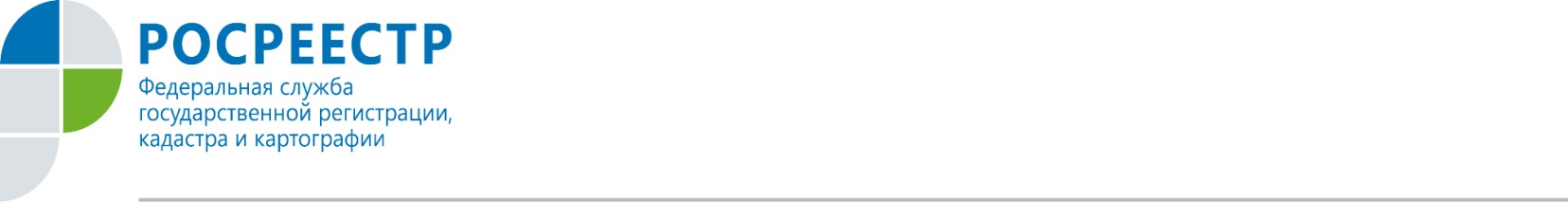 За 12 месяцев 2021 года орловцы зарегистрировали 1280 льготных ипотекНа настоящий момент программа льготной ипотеки действует до 1 июля 2022 года. Напомним, максимальная сумма кредита 3 млн. рублей со ставкой до 7% годовых. Воспользоваться льготными условиями кредитования может любой совершеннолетний гражданин РФ вне зависимости от семейного положения, наличия детей и недвижимости. По льготной программе можно оформить кредит на квартиру в новостройке сроком до 20 лет с первоначальным взносом от 15%.- Всего в прошедшем 2021 году жители нашего региона зарегистрировали 1280 «льготных ипотек». В первом квартале зафиксировано 424  обращения, во втором – 366, в третьем - 248, а в четвёртом - 242. Всего за весь период действия госпрограмм льготного ипотечного кредитования в регионе зарегистрировано 2532 ипотеки, из которых 2246 - по сниженной ставке и 286 сельских ипотек, - прокомментировала Надежда Кацура, руководитель орловского Управления Росреестра. Стоит отметить, что по льготной ипотеки можно приобрести квартиру только у застройщика в строящемся доме или новостройке. Программа не распространяется на вторичное жильё, ИЖС и покупку участка под строительство частного дома.Пресс-служба УправленияРосреестра по Орловской области 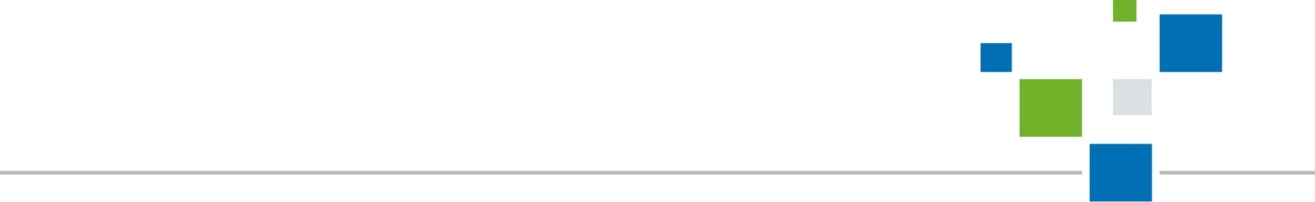 